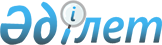 О признании утратившим силу приказа Министра образования и науки Республики Казахстан от 17 октября 2013 года № 421 "Об утверждении критериев оценки степени риска и форм проверочных листов в области защиты прав ребенка"Приказ Министра образования и науки Республики Казахстан от 26 августа 2015 года № 543

      В соответствии с пунктом 1 статьи 21-1 Закона Республики Казахстан от 24 марта 1998 года «О нормативных правовых актах» ПРИКАЗЫВАЮ:



      1. Признать утратившим силу приказ Министра образования и науки Республики Казахстан от 17 октября 2013 года № 421 «Об утверждении критериев оценки степени риска и форм проверочных листов в области защиты прав ребенка» (зарегистрированный в Реестре государственной регистрации нормативных правовых актов Республики Казахстан 18 ноября 2013 года № 8908, опубликованный в газете «Казахстанская правда» от 11 декабря 2013 г. № 334 (27608)).



      2. Комитету по охране прав детей Министерства образования и науки Республики Казахстан (З. Оразалиева) в установленном законодательством порядке направить копию настоящего приказа в Министерство юстиции Республики Казахстан и разместить его на интернет-ресурсе Министерства образования и науки Республики Казахстан.



      3. Контроль за исполнением настоящего приказа возложить на вице-министра образования и науки Республики Казахстан Е. Имангалиева.

      4. Настоящий приказ вводится в действие со дня его подписания.      Министр                                    А. Саринжипов
					© 2012. РГП на ПХВ «Институт законодательства и правовой информации Республики Казахстан» Министерства юстиции Республики Казахстан
				